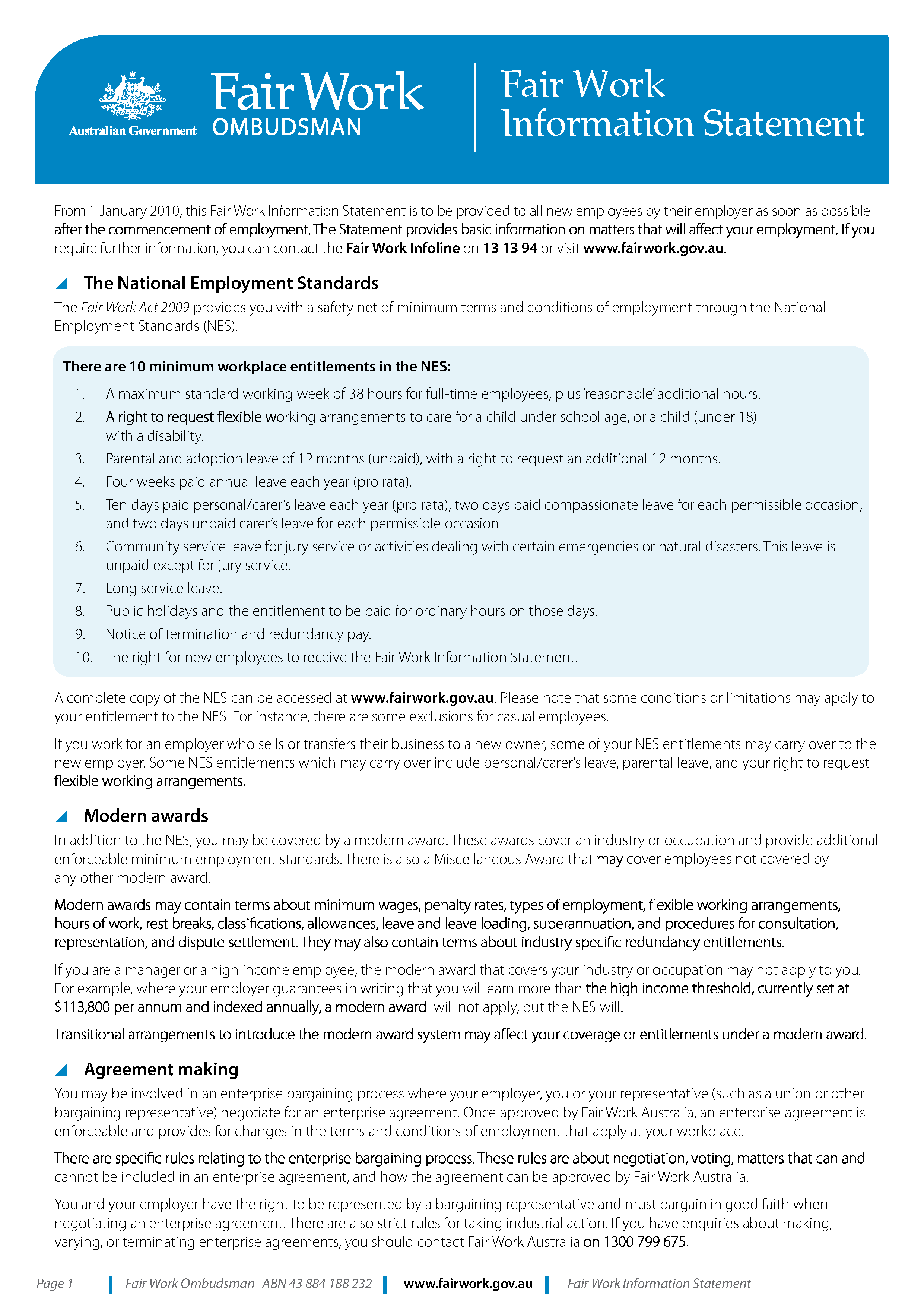 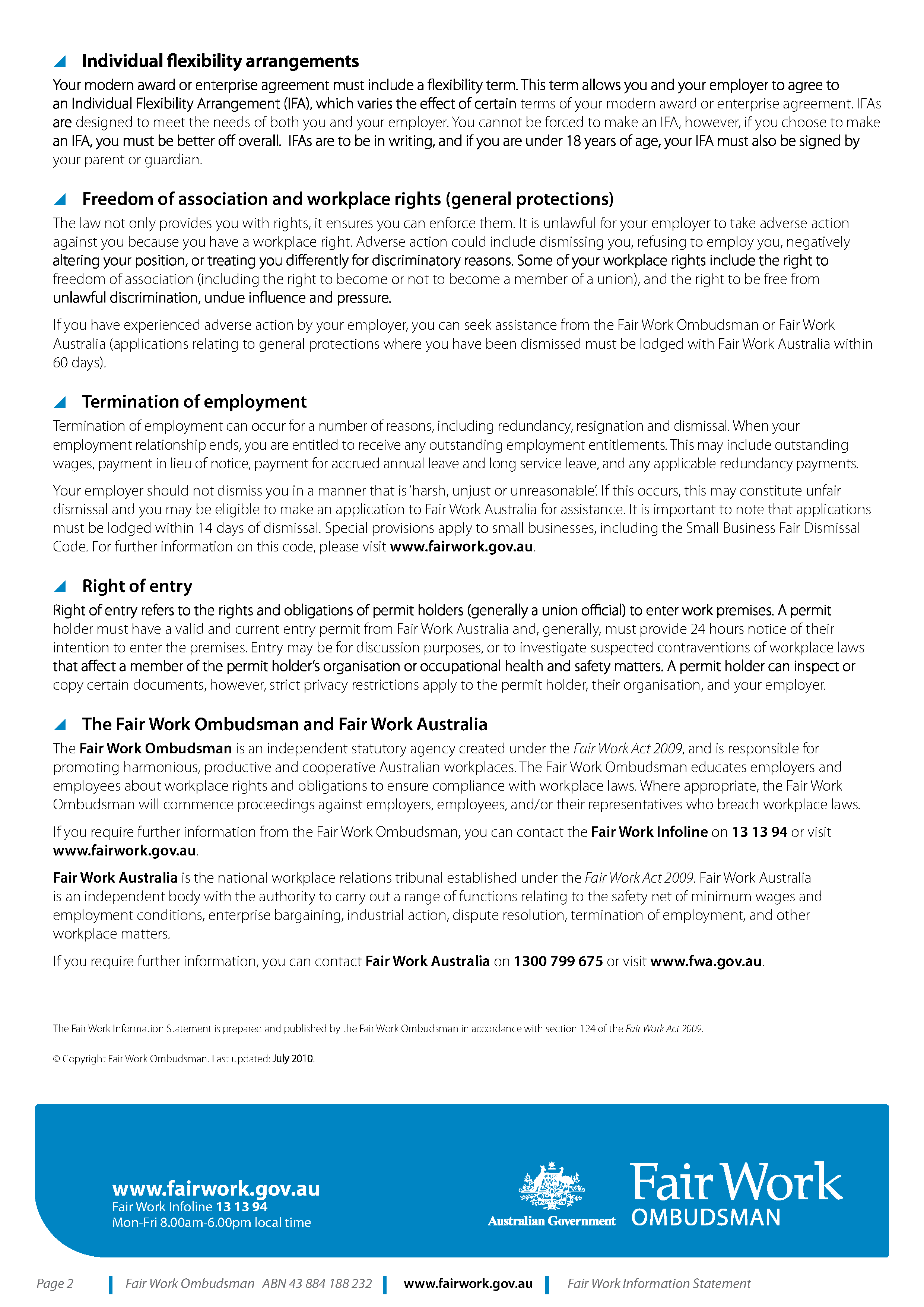 HR 20HR 20HR 20HR 20Contract of Employment 
for Casual StaffContract of Employment 
for Casual StaffContract of Employment 
for Casual StaffContract of Employment 
for Casual StaffContract of Employment 
for Casual StaffContract of Employment 
for Casual StaffContract of Employment 
for Casual StaffContract of Employment 
for Casual StaffContract of Employment 
for Casual StaffContract of Employment 
for Casual StaffContract of Employment 
for Casual StaffContract of Employment 
for Casual StaffContract of Employment 
for Casual Staff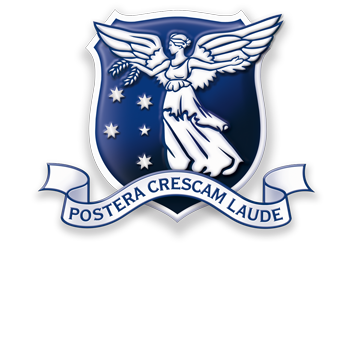 This form is to be completed in order to engage Academic and Professional staff on a casual basis. All fields on this form are mandatory.This form is processed by Local HR.Enquiries regarding this form can be made to your Local HR Officer: http://go.unimelb.edu.au/y6x.This form is to be completed in order to engage Academic and Professional staff on a casual basis. All fields on this form are mandatory.This form is processed by Local HR.Enquiries regarding this form can be made to your Local HR Officer: http://go.unimelb.edu.au/y6x.This form is to be completed in order to engage Academic and Professional staff on a casual basis. All fields on this form are mandatory.This form is processed by Local HR.Enquiries regarding this form can be made to your Local HR Officer: http://go.unimelb.edu.au/y6x.This form is to be completed in order to engage Academic and Professional staff on a casual basis. All fields on this form are mandatory.This form is processed by Local HR.Enquiries regarding this form can be made to your Local HR Officer: http://go.unimelb.edu.au/y6x.This form is to be completed in order to engage Academic and Professional staff on a casual basis. All fields on this form are mandatory.This form is processed by Local HR.Enquiries regarding this form can be made to your Local HR Officer: http://go.unimelb.edu.au/y6x.This form is to be completed in order to engage Academic and Professional staff on a casual basis. All fields on this form are mandatory.This form is processed by Local HR.Enquiries regarding this form can be made to your Local HR Officer: http://go.unimelb.edu.au/y6x.This form is to be completed in order to engage Academic and Professional staff on a casual basis. All fields on this form are mandatory.This form is processed by Local HR.Enquiries regarding this form can be made to your Local HR Officer: http://go.unimelb.edu.au/y6x.This form is to be completed in order to engage Academic and Professional staff on a casual basis. All fields on this form are mandatory.This form is processed by Local HR.Enquiries regarding this form can be made to your Local HR Officer: http://go.unimelb.edu.au/y6x.This form is to be completed in order to engage Academic and Professional staff on a casual basis. All fields on this form are mandatory.This form is processed by Local HR.Enquiries regarding this form can be made to your Local HR Officer: http://go.unimelb.edu.au/y6x.Once this form has been completed it must be printed, signed, approved and sent to your Local HR Officer (together with a completed Tax File Number (TFN) Declaration) for processing.Local HR must send the processed TFN Declaration to HR Specialist Services for retention.Once this form has been completed it must be printed, signed, approved and sent to your Local HR Officer (together with a completed Tax File Number (TFN) Declaration) for processing.Local HR must send the processed TFN Declaration to HR Specialist Services for retention.Once this form has been completed it must be printed, signed, approved and sent to your Local HR Officer (together with a completed Tax File Number (TFN) Declaration) for processing.Local HR must send the processed TFN Declaration to HR Specialist Services for retention.Once this form has been completed it must be printed, signed, approved and sent to your Local HR Officer (together with a completed Tax File Number (TFN) Declaration) for processing.Local HR must send the processed TFN Declaration to HR Specialist Services for retention.Once this form has been completed it must be printed, signed, approved and sent to your Local HR Officer (together with a completed Tax File Number (TFN) Declaration) for processing.Local HR must send the processed TFN Declaration to HR Specialist Services for retention.Once this form has been completed it must be printed, signed, approved and sent to your Local HR Officer (together with a completed Tax File Number (TFN) Declaration) for processing.Local HR must send the processed TFN Declaration to HR Specialist Services for retention.Once this form has been completed it must be printed, signed, approved and sent to your Local HR Officer (together with a completed Tax File Number (TFN) Declaration) for processing.Local HR must send the processed TFN Declaration to HR Specialist Services for retention.Once this form has been completed it must be printed, signed, approved and sent to your Local HR Officer (together with a completed Tax File Number (TFN) Declaration) for processing.Local HR must send the processed TFN Declaration to HR Specialist Services for retention.Once this form has been completed it must be printed, signed, approved and sent to your Local HR Officer (together with a completed Tax File Number (TFN) Declaration) for processing.Local HR must send the processed TFN Declaration to HR Specialist Services for retention.Once this form has been completed it must be printed, signed, approved and sent to your Local HR Officer (together with a completed Tax File Number (TFN) Declaration) for processing.Local HR must send the processed TFN Declaration to HR Specialist Services for retention.Once this form has been completed it must be printed, signed, approved and sent to your Local HR Officer (together with a completed Tax File Number (TFN) Declaration) for processing.Local HR must send the processed TFN Declaration to HR Specialist Services for retention.a. offer of employmenta. offer of employmenta. offer of employmenta. offer of employmenta. offer of employmenta. offer of employmenta. offer of employmenta. offer of employmenta. offer of employmenta. offer of employmenta. offer of employmenta. offer of employmenta. offer of employmenta. offer of employmenta. offer of employmenta. offer of employmenta. offer of employmenta. offer of employmenta. offer of employmenta. offer of employmentoffer summaryoffer summaryoffer summaryoffer summaryoffer summaryoffer summaryoffer summaryoffer summaryoffer summaryoffer summaryoffer summaryoffer summaryoffer summaryoffer summaryoffer summaryoffer summaryoffer summaryoffer summaryoffer summaryoffer summaryThe  (the University) offers to engage the services ofThe  (the University) offers to engage the services ofThe  (the University) offers to engage the services ofThe  (the University) offers to engage the services ofThe  (the University) offers to engage the services ofThe  (the University) offers to engage the services ofThe  (the University) offers to engage the services ofThe  (the University) offers to engage the services ofThe  (the University) offers to engage the services ofThe  (the University) offers to engage the services ofThe  (the University) offers to engage the services ofThe  (the University) offers to engage the services ofThe  (the University) offers to engage the services ofThe  (the University) offers to engage the services of(staff 
member)in(Organisation Unit Name)(Organisation Unit Name)(Organisation Unit Name)on a casual basis to perform the duties set out below.on a casual basis to perform the duties set out below.on a casual basis to perform the duties set out below.on a casual basis to perform the duties set out below.on a casual basis to perform the duties set out below.on a casual basis to perform the duties set out below.on a casual basis to perform the duties set out below.on a casual basis to perform the duties set out below.on a casual basis to perform the duties set out below.Employment PeriodEmployment PeriodEmployment PeriodEmployment PeriodEmployment PeriodStart dateStart dateEnd dateEnd dateconditions of employmentconditions of employmentconditions of employmentconditions of employmentconditions of employmentconditions of employmentconditions of employmentconditions of employmentconditions of employmentconditions of employmentconditions of employmentconditions of employmentconditions of employmentconditions of employmentconditions of employmentconditions of employmentconditions of employmentconditions of employmentconditions of employmentconditions of employmentUnless otherwise specified, employment will be subject to the University’s collective Enterprise Agreement, Council policies as well as University Statutes and Regulations as varied from time to time (available at http://www.unimelb.edu.au).Conversion to Continuing or Fixed-Term Appointments: After serving qualifying periods, eligible casual professional staff may have a right to apply for conversion to continuing or fixed-term appointments. For further information please refer to: http://policy.unimelb.edu.au.Unless otherwise specified, employment will be subject to the University’s collective Enterprise Agreement, Council policies as well as University Statutes and Regulations as varied from time to time (available at http://www.unimelb.edu.au).Conversion to Continuing or Fixed-Term Appointments: After serving qualifying periods, eligible casual professional staff may have a right to apply for conversion to continuing or fixed-term appointments. For further information please refer to: http://policy.unimelb.edu.au.Unless otherwise specified, employment will be subject to the University’s collective Enterprise Agreement, Council policies as well as University Statutes and Regulations as varied from time to time (available at http://www.unimelb.edu.au).Conversion to Continuing or Fixed-Term Appointments: After serving qualifying periods, eligible casual professional staff may have a right to apply for conversion to continuing or fixed-term appointments. For further information please refer to: http://policy.unimelb.edu.au.Unless otherwise specified, employment will be subject to the University’s collective Enterprise Agreement, Council policies as well as University Statutes and Regulations as varied from time to time (available at http://www.unimelb.edu.au).Conversion to Continuing or Fixed-Term Appointments: After serving qualifying periods, eligible casual professional staff may have a right to apply for conversion to continuing or fixed-term appointments. For further information please refer to: http://policy.unimelb.edu.au.Unless otherwise specified, employment will be subject to the University’s collective Enterprise Agreement, Council policies as well as University Statutes and Regulations as varied from time to time (available at http://www.unimelb.edu.au).Conversion to Continuing or Fixed-Term Appointments: After serving qualifying periods, eligible casual professional staff may have a right to apply for conversion to continuing or fixed-term appointments. For further information please refer to: http://policy.unimelb.edu.au.Unless otherwise specified, employment will be subject to the University’s collective Enterprise Agreement, Council policies as well as University Statutes and Regulations as varied from time to time (available at http://www.unimelb.edu.au).Conversion to Continuing or Fixed-Term Appointments: After serving qualifying periods, eligible casual professional staff may have a right to apply for conversion to continuing or fixed-term appointments. For further information please refer to: http://policy.unimelb.edu.au.Unless otherwise specified, employment will be subject to the University’s collective Enterprise Agreement, Council policies as well as University Statutes and Regulations as varied from time to time (available at http://www.unimelb.edu.au).Conversion to Continuing or Fixed-Term Appointments: After serving qualifying periods, eligible casual professional staff may have a right to apply for conversion to continuing or fixed-term appointments. For further information please refer to: http://policy.unimelb.edu.au.Unless otherwise specified, employment will be subject to the University’s collective Enterprise Agreement, Council policies as well as University Statutes and Regulations as varied from time to time (available at http://www.unimelb.edu.au).Conversion to Continuing or Fixed-Term Appointments: After serving qualifying periods, eligible casual professional staff may have a right to apply for conversion to continuing or fixed-term appointments. For further information please refer to: http://policy.unimelb.edu.au.Unless otherwise specified, employment will be subject to the University’s collective Enterprise Agreement, Council policies as well as University Statutes and Regulations as varied from time to time (available at http://www.unimelb.edu.au).Conversion to Continuing or Fixed-Term Appointments: After serving qualifying periods, eligible casual professional staff may have a right to apply for conversion to continuing or fixed-term appointments. For further information please refer to: http://policy.unimelb.edu.au.Unless otherwise specified, employment will be subject to the University’s collective Enterprise Agreement, Council policies as well as University Statutes and Regulations as varied from time to time (available at http://www.unimelb.edu.au).Conversion to Continuing or Fixed-Term Appointments: After serving qualifying periods, eligible casual professional staff may have a right to apply for conversion to continuing or fixed-term appointments. For further information please refer to: http://policy.unimelb.edu.au.Unless otherwise specified, employment will be subject to the University’s collective Enterprise Agreement, Council policies as well as University Statutes and Regulations as varied from time to time (available at http://www.unimelb.edu.au).Conversion to Continuing or Fixed-Term Appointments: After serving qualifying periods, eligible casual professional staff may have a right to apply for conversion to continuing or fixed-term appointments. For further information please refer to: http://policy.unimelb.edu.au.Unless otherwise specified, employment will be subject to the University’s collective Enterprise Agreement, Council policies as well as University Statutes and Regulations as varied from time to time (available at http://www.unimelb.edu.au).Conversion to Continuing or Fixed-Term Appointments: After serving qualifying periods, eligible casual professional staff may have a right to apply for conversion to continuing or fixed-term appointments. For further information please refer to: http://policy.unimelb.edu.au.Unless otherwise specified, employment will be subject to the University’s collective Enterprise Agreement, Council policies as well as University Statutes and Regulations as varied from time to time (available at http://www.unimelb.edu.au).Conversion to Continuing or Fixed-Term Appointments: After serving qualifying periods, eligible casual professional staff may have a right to apply for conversion to continuing or fixed-term appointments. For further information please refer to: http://policy.unimelb.edu.au.Unless otherwise specified, employment will be subject to the University’s collective Enterprise Agreement, Council policies as well as University Statutes and Regulations as varied from time to time (available at http://www.unimelb.edu.au).Conversion to Continuing or Fixed-Term Appointments: After serving qualifying periods, eligible casual professional staff may have a right to apply for conversion to continuing or fixed-term appointments. For further information please refer to: http://policy.unimelb.edu.au.Unless otherwise specified, employment will be subject to the University’s collective Enterprise Agreement, Council policies as well as University Statutes and Regulations as varied from time to time (available at http://www.unimelb.edu.au).Conversion to Continuing or Fixed-Term Appointments: After serving qualifying periods, eligible casual professional staff may have a right to apply for conversion to continuing or fixed-term appointments. For further information please refer to: http://policy.unimelb.edu.au.Unless otherwise specified, employment will be subject to the University’s collective Enterprise Agreement, Council policies as well as University Statutes and Regulations as varied from time to time (available at http://www.unimelb.edu.au).Conversion to Continuing or Fixed-Term Appointments: After serving qualifying periods, eligible casual professional staff may have a right to apply for conversion to continuing or fixed-term appointments. For further information please refer to: http://policy.unimelb.edu.au.Unless otherwise specified, employment will be subject to the University’s collective Enterprise Agreement, Council policies as well as University Statutes and Regulations as varied from time to time (available at http://www.unimelb.edu.au).Conversion to Continuing or Fixed-Term Appointments: After serving qualifying periods, eligible casual professional staff may have a right to apply for conversion to continuing or fixed-term appointments. For further information please refer to: http://policy.unimelb.edu.au.Unless otherwise specified, employment will be subject to the University’s collective Enterprise Agreement, Council policies as well as University Statutes and Regulations as varied from time to time (available at http://www.unimelb.edu.au).Conversion to Continuing or Fixed-Term Appointments: After serving qualifying periods, eligible casual professional staff may have a right to apply for conversion to continuing or fixed-term appointments. For further information please refer to: http://policy.unimelb.edu.au.Unless otherwise specified, employment will be subject to the University’s collective Enterprise Agreement, Council policies as well as University Statutes and Regulations as varied from time to time (available at http://www.unimelb.edu.au).Conversion to Continuing or Fixed-Term Appointments: After serving qualifying periods, eligible casual professional staff may have a right to apply for conversion to continuing or fixed-term appointments. For further information please refer to: http://policy.unimelb.edu.au.Unless otherwise specified, employment will be subject to the University’s collective Enterprise Agreement, Council policies as well as University Statutes and Regulations as varied from time to time (available at http://www.unimelb.edu.au).Conversion to Continuing or Fixed-Term Appointments: After serving qualifying periods, eligible casual professional staff may have a right to apply for conversion to continuing or fixed-term appointments. For further information please refer to: http://policy.unimelb.edu.au.dutiesdutiesdutiesdutiesdutiesdutiesdutiesdutiesdutiesdutiesdutiesdutiesdutiesdutiesdutiesdutiesdutiesdutiesdutiesdutiesDescriptionDescriptionDescriptionDescriptionDescriptionDescriptionDescriptionDescriptionDescriptionDescriptionDescriptionDescriptionDescriptionClassification / 
$ rate per hourClassification / 
$ rate per hourClassification / 
$ rate per hourExpected number of hoursExpected number of hoursExpected total $Expected total $$     $     $     $     $     $     $     $     $     $     Subject (Academic duties only)Subject (Academic duties only)Subject (Academic duties only)Subject (Academic duties only)Subject (Academic duties only)Subject (Academic duties only)Account chargingAccount chargingAccount chargingAccount charging  -   -  -     -   -  -    -   -  -     -   -  -    -   -  -     -   -  -    -   -  -     -   -  -    -   -  -     -   -  -    -   -  -     -   -  -    -   -  -     -   -  -    -   -  -     -   -  -    -   -  -     -   -  -    -   -  -     -   -  -    -   -  -     -   -  -    -   -  -     -   -  -    -   -  -     -   -  -    -   -  -     -   -  -    -   -  -     -   -  -    -   -  -     -   -  -  Account chargingAccount chargingAccount chargingAccount charging  -   -  -     -   -  -    -   -  -     -   -  -    -   -  -     -   -  -    -   -  -     -   -  -    -   -  -     -   -  -    -   -  -     -   -  -    -   -  -     -   -  -    -   -  -     -   -  -    -   -  -     -   -  -    -   -  -     -   -  -    -   -  -     -   -  -    -   -  -     -   -  -    -   -  -     -   -  -    -   -  -     -   -  -    -   -  -     -   -  -    -   -  -     -   -  -  Further detail on the definition of the above duties is available in the University Policy Manual: http://policy.unimelb.edu.au/UOM0115.1#section-1.1.2.1. Further detail on the definition of the above duties is available in the University Policy Manual: http://policy.unimelb.edu.au/UOM0115.1#section-1.1.2.1. Further detail on the definition of the above duties is available in the University Policy Manual: http://policy.unimelb.edu.au/UOM0115.1#section-1.1.2.1. Further detail on the definition of the above duties is available in the University Policy Manual: http://policy.unimelb.edu.au/UOM0115.1#section-1.1.2.1. Further detail on the definition of the above duties is available in the University Policy Manual: http://policy.unimelb.edu.au/UOM0115.1#section-1.1.2.1. Further detail on the definition of the above duties is available in the University Policy Manual: http://policy.unimelb.edu.au/UOM0115.1#section-1.1.2.1. Further detail on the definition of the above duties is available in the University Policy Manual: http://policy.unimelb.edu.au/UOM0115.1#section-1.1.2.1. Further detail on the definition of the above duties is available in the University Policy Manual: http://policy.unimelb.edu.au/UOM0115.1#section-1.1.2.1. Further detail on the definition of the above duties is available in the University Policy Manual: http://policy.unimelb.edu.au/UOM0115.1#section-1.1.2.1. Further detail on the definition of the above duties is available in the University Policy Manual: http://policy.unimelb.edu.au/UOM0115.1#section-1.1.2.1. The expected hours are indicative only and may be subject to variation. The staff member will be paid for any additional duties undertaken by the staff member at the request of the University.The expected hours are indicative only and may be subject to variation. The staff member will be paid for any additional duties undertaken by the staff member at the request of the University.The expected hours are indicative only and may be subject to variation. The staff member will be paid for any additional duties undertaken by the staff member at the request of the University.The expected hours are indicative only and may be subject to variation. The staff member will be paid for any additional duties undertaken by the staff member at the request of the University.The expected hours are indicative only and may be subject to variation. The staff member will be paid for any additional duties undertaken by the staff member at the request of the University.The expected hours are indicative only and may be subject to variation. The staff member will be paid for any additional duties undertaken by the staff member at the request of the University.The expected hours are indicative only and may be subject to variation. The staff member will be paid for any additional duties undertaken by the staff member at the request of the University.The expected hours are indicative only and may be subject to variation. The staff member will be paid for any additional duties undertaken by the staff member at the request of the University.The expected hours are indicative only and may be subject to variation. The staff member will be paid for any additional duties undertaken by the staff member at the request of the University.The expected hours are indicative only and may be subject to variation. The staff member will be paid for any additional duties undertaken by the staff member at the request of the University.supervisor detailssupervisor detailssupervisor detailssupervisor detailssupervisor detailssupervisor detailssupervisor detailssupervisor detailssupervisor detailssupervisor detailssupervisor detailssupervisor detailssupervisor detailssupervisor detailssupervisor detailssupervisor detailssupervisor detailssupervisor detailssupervisor detailssupervisor detailsNameNameEmployee No#Employee No#Employee No#Position No#Position No#B. employee information  (must be completed by employee)B. employee information  (must be completed by employee)B. employee information  (must be completed by employee)B. employee information  (must be completed by employee)B. employee information  (must be completed by employee)B. employee information  (must be completed by employee)B. employee information  (must be completed by employee)B. employee information  (must be completed by employee)B. employee information  (must be completed by employee)B. employee information  (must be completed by employee)B. employee information  (must be completed by employee)B. employee information  (must be completed by employee)B. employee information  (must be completed by employee)Employee No TitleTitleTitleFamily NameGiven Name(s)Given Name(s)Given Name(s)Date of BirthGenderGenderGender F       M F       M F       MHave you worked at the University previously?Have you worked at the University previously?Have you worked at the University previously?Have you worked at the University previously?Have you worked at the University previously?Have you worked at the University previously?Have you worked at the University previously? Yes       No Yes       No Yes       No Yes       No Yes       No Yes       NoPreferred contact numberPreferred contact numberPreferred contact numberPreferred contact numberPreferred contact numberEmail AddressEmail AddressEmail Addresswork rightswork rightswork rightswork rightswork rightswork rightswork rightswork rightswork rightswork rightswork rightswork rightswork rightsProof of work rights must be forwarded to Local Human Resources with this form:for new starters or previous employees; orfor current staff members who have not previously provided proof of work rights to Human Resources.Proof of work rights may include a valid Australian or  passport, Australian birth or citizenship certificate or a valid foreign passport and visa. A driver’s licence is not valid for proof of work rights.Proof of work rights must be forwarded to Local Human Resources with this form:for new starters or previous employees; orfor current staff members who have not previously provided proof of work rights to Human Resources.Proof of work rights may include a valid Australian or  passport, Australian birth or citizenship certificate or a valid foreign passport and visa. A driver’s licence is not valid for proof of work rights.Proof of work rights must be forwarded to Local Human Resources with this form:for new starters or previous employees; orfor current staff members who have not previously provided proof of work rights to Human Resources.Proof of work rights may include a valid Australian or  passport, Australian birth or citizenship certificate or a valid foreign passport and visa. A driver’s licence is not valid for proof of work rights.Proof of work rights must be forwarded to Local Human Resources with this form:for new starters or previous employees; orfor current staff members who have not previously provided proof of work rights to Human Resources.Proof of work rights may include a valid Australian or  passport, Australian birth or citizenship certificate or a valid foreign passport and visa. A driver’s licence is not valid for proof of work rights.Proof of work rights must be forwarded to Local Human Resources with this form:for new starters or previous employees; orfor current staff members who have not previously provided proof of work rights to Human Resources.Proof of work rights may include a valid Australian or  passport, Australian birth or citizenship certificate or a valid foreign passport and visa. A driver’s licence is not valid for proof of work rights.Proof of work rights must be forwarded to Local Human Resources with this form:for new starters or previous employees; orfor current staff members who have not previously provided proof of work rights to Human Resources.Proof of work rights may include a valid Australian or  passport, Australian birth or citizenship certificate or a valid foreign passport and visa. A driver’s licence is not valid for proof of work rights.Proof of work rights must be forwarded to Local Human Resources with this form:for new starters or previous employees; orfor current staff members who have not previously provided proof of work rights to Human Resources.Proof of work rights may include a valid Australian or  passport, Australian birth or citizenship certificate or a valid foreign passport and visa. A driver’s licence is not valid for proof of work rights.Proof of work rights must be forwarded to Local Human Resources with this form:for new starters or previous employees; orfor current staff members who have not previously provided proof of work rights to Human Resources.Proof of work rights may include a valid Australian or  passport, Australian birth or citizenship certificate or a valid foreign passport and visa. A driver’s licence is not valid for proof of work rights.Proof of work rights must be forwarded to Local Human Resources with this form:for new starters or previous employees; orfor current staff members who have not previously provided proof of work rights to Human Resources.Proof of work rights may include a valid Australian or  passport, Australian birth or citizenship certificate or a valid foreign passport and visa. A driver’s licence is not valid for proof of work rights.Proof of work rights must be forwarded to Local Human Resources with this form:for new starters or previous employees; orfor current staff members who have not previously provided proof of work rights to Human Resources.Proof of work rights may include a valid Australian or  passport, Australian birth or citizenship certificate or a valid foreign passport and visa. A driver’s licence is not valid for proof of work rights.Proof of work rights must be forwarded to Local Human Resources with this form:for new starters or previous employees; orfor current staff members who have not previously provided proof of work rights to Human Resources.Proof of work rights may include a valid Australian or  passport, Australian birth or citizenship certificate or a valid foreign passport and visa. A driver’s licence is not valid for proof of work rights.Proof of work rights must be forwarded to Local Human Resources with this form:for new starters or previous employees; orfor current staff members who have not previously provided proof of work rights to Human Resources.Proof of work rights may include a valid Australian or  passport, Australian birth or citizenship certificate or a valid foreign passport and visa. A driver’s licence is not valid for proof of work rights.Proof of work rights must be forwarded to Local Human Resources with this form:for new starters or previous employees; orfor current staff members who have not previously provided proof of work rights to Human Resources.Proof of work rights may include a valid Australian or  passport, Australian birth or citizenship certificate or a valid foreign passport and visa. A driver’s licence is not valid for proof of work rights.TAX FILE DECLARATIONTAX FILE DECLARATIONTAX FILE DECLARATIONTAX FILE DECLARATIONTAX FILE DECLARATIONTAX FILE DECLARATIONTAX FILE DECLARATIONTAX FILE DECLARATIONTAX FILE DECLARATIONTAX FILE DECLARATIONTAX FILE DECLARATIONTAX FILE DECLARATIONTAX FILE DECLARATIONNew starters or previous employees must complete a Tax File Declaration form and forward to Local Human Resources with this form.Current staff members who need to update their tax details should complete a Withholding Tax Declaration form.New starters or previous employees must complete a Tax File Declaration form and forward to Local Human Resources with this form.Current staff members who need to update their tax details should complete a Withholding Tax Declaration form.New starters or previous employees must complete a Tax File Declaration form and forward to Local Human Resources with this form.Current staff members who need to update their tax details should complete a Withholding Tax Declaration form.New starters or previous employees must complete a Tax File Declaration form and forward to Local Human Resources with this form.Current staff members who need to update their tax details should complete a Withholding Tax Declaration form.New starters or previous employees must complete a Tax File Declaration form and forward to Local Human Resources with this form.Current staff members who need to update their tax details should complete a Withholding Tax Declaration form.New starters or previous employees must complete a Tax File Declaration form and forward to Local Human Resources with this form.Current staff members who need to update their tax details should complete a Withholding Tax Declaration form.New starters or previous employees must complete a Tax File Declaration form and forward to Local Human Resources with this form.Current staff members who need to update their tax details should complete a Withholding Tax Declaration form.New starters or previous employees must complete a Tax File Declaration form and forward to Local Human Resources with this form.Current staff members who need to update their tax details should complete a Withholding Tax Declaration form.New starters or previous employees must complete a Tax File Declaration form and forward to Local Human Resources with this form.Current staff members who need to update their tax details should complete a Withholding Tax Declaration form.New starters or previous employees must complete a Tax File Declaration form and forward to Local Human Resources with this form.Current staff members who need to update their tax details should complete a Withholding Tax Declaration form.New starters or previous employees must complete a Tax File Declaration form and forward to Local Human Resources with this form.Current staff members who need to update their tax details should complete a Withholding Tax Declaration form.New starters or previous employees must complete a Tax File Declaration form and forward to Local Human Resources with this form.Current staff members who need to update their tax details should complete a Withholding Tax Declaration form.New starters or previous employees must complete a Tax File Declaration form and forward to Local Human Resources with this form.Current staff members who need to update their tax details should complete a Withholding Tax Declaration form.additional required informationadditional required informationadditional required informationadditional required informationadditional required informationadditional required informationadditional required informationadditional required informationadditional required informationadditional required informationadditional required informationadditional required informationadditional required informationExisting staff members need only complete the following information if your details have changedNew or previous staff members must complete the following information.Existing staff members need only complete the following information if your details have changedNew or previous staff members must complete the following information.Existing staff members need only complete the following information if your details have changedNew or previous staff members must complete the following information.Existing staff members need only complete the following information if your details have changedNew or previous staff members must complete the following information.Existing staff members need only complete the following information if your details have changedNew or previous staff members must complete the following information.Existing staff members need only complete the following information if your details have changedNew or previous staff members must complete the following information.Existing staff members need only complete the following information if your details have changedNew or previous staff members must complete the following information.Existing staff members need only complete the following information if your details have changedNew or previous staff members must complete the following information.Existing staff members need only complete the following information if your details have changedNew or previous staff members must complete the following information.Existing staff members need only complete the following information if your details have changedNew or previous staff members must complete the following information.Existing staff members need only complete the following information if your details have changedNew or previous staff members must complete the following information.Existing staff members need only complete the following information if your details have changedNew or previous staff members must complete the following information.Existing staff members need only complete the following information if your details have changedNew or previous staff members must complete the following information.Residential addressResidential addressResidential addressResidential addressResidential addressResidential addressResidential addressResidential addressResidential addressResidential addressResidential addressResidential addressResidential addressStreet AddressSuburbSuburbCountryStatePostcodeFinancial institution details (for deposit of pay) Financial institution details (for deposit of pay) Financial institution details (for deposit of pay) Financial institution details (for deposit of pay) Financial institution details (for deposit of pay) Financial institution details (for deposit of pay) Financial institution details (for deposit of pay) Financial institution details (for deposit of pay) Financial institution details (for deposit of pay) Financial institution details (for deposit of pay) Financial institution details (for deposit of pay) Financial institution details (for deposit of pay) Financial institution details (for deposit of pay) Name of financial institutionName of financial institutionName of financial institutionName of financial institutionName of financial institutionName of financial institutionBranch and addressBranch and addressBranch and addressBranch and addressBranch and addressBranch and addressName on accountName on accountName on accountName on accountName on accountName on accountBSB CodeBSB CodeAccount NumberEmergency contact informationEmergency contact informationEmergency contact informationEmergency contact informationEmergency contact informationEmergency contact informationEmergency contact informationEmergency contact informationEmergency contact informationEmergency contact informationEmergency contact informationEmergency contact informationEmergency contact informationNameNameNameAddressAddressAddressPhone (BH)Phone (BH)Phone (BH)Phone (BH)Phone (AH)Phone (AH)C. employment declaration and authorityC. employment declaration and authorityC. employment declaration and authorityC. employment declaration and authorityC. employment declaration and authorityC. employment declaration and authorityC. employment declaration and authoritydeclaration by the staff memberdeclaration by the staff memberdeclaration by the staff memberdeclaration by the staff memberdeclaration by the staff memberdeclaration by the staff memberdeclaration by the staff memberI accept this offer of employment in the terms prescribed by this contract.I declare that I am legally allowed to work at the  of  and that this employment does not contravene visa restrictions about paid employment in  that apply to me. I declare that I am in possession of any necessary employment checks relevant to the position, eg: Working With Children Check - http://policy.unimelb.edu.au/UOM0102.1#section-4Police Records Check - http://policy.unimelb.edu.au/UOM0102#section-3I acknowledge that my employment conditions will be subject to applicable Agreements, Council policies as well as University Statutes and Regulations as varied from time to time. Refer to: http://www.unimelb.edu.au/ExecServ/Statutes.I agree to abide by the University policy on sexual harassment and discrimination, available at: http://www.hr.unimelb.edu.au/advicesupport/dm/definitions.I also declare that I have:   Attached a Tax File Declaration (previous and new employees).   Attached proof of work rights or have previously submitted a copy to Human Resources.   Completed the HR 15 HHAQ (if applicable) and forwarded to the University Health Service.   Completed Section B. Employee Information of this contract.I accept this offer of employment in the terms prescribed by this contract.I declare that I am legally allowed to work at the  of  and that this employment does not contravene visa restrictions about paid employment in  that apply to me. I declare that I am in possession of any necessary employment checks relevant to the position, eg: Working With Children Check - http://policy.unimelb.edu.au/UOM0102.1#section-4Police Records Check - http://policy.unimelb.edu.au/UOM0102#section-3I acknowledge that my employment conditions will be subject to applicable Agreements, Council policies as well as University Statutes and Regulations as varied from time to time. Refer to: http://www.unimelb.edu.au/ExecServ/Statutes.I agree to abide by the University policy on sexual harassment and discrimination, available at: http://www.hr.unimelb.edu.au/advicesupport/dm/definitions.I also declare that I have:   Attached a Tax File Declaration (previous and new employees).   Attached proof of work rights or have previously submitted a copy to Human Resources.   Completed the HR 15 HHAQ (if applicable) and forwarded to the University Health Service.   Completed Section B. Employee Information of this contract.I accept this offer of employment in the terms prescribed by this contract.I declare that I am legally allowed to work at the  of  and that this employment does not contravene visa restrictions about paid employment in  that apply to me. I declare that I am in possession of any necessary employment checks relevant to the position, eg: Working With Children Check - http://policy.unimelb.edu.au/UOM0102.1#section-4Police Records Check - http://policy.unimelb.edu.au/UOM0102#section-3I acknowledge that my employment conditions will be subject to applicable Agreements, Council policies as well as University Statutes and Regulations as varied from time to time. Refer to: http://www.unimelb.edu.au/ExecServ/Statutes.I agree to abide by the University policy on sexual harassment and discrimination, available at: http://www.hr.unimelb.edu.au/advicesupport/dm/definitions.I also declare that I have:   Attached a Tax File Declaration (previous and new employees).   Attached proof of work rights or have previously submitted a copy to Human Resources.   Completed the HR 15 HHAQ (if applicable) and forwarded to the University Health Service.   Completed Section B. Employee Information of this contract.I accept this offer of employment in the terms prescribed by this contract.I declare that I am legally allowed to work at the  of  and that this employment does not contravene visa restrictions about paid employment in  that apply to me. I declare that I am in possession of any necessary employment checks relevant to the position, eg: Working With Children Check - http://policy.unimelb.edu.au/UOM0102.1#section-4Police Records Check - http://policy.unimelb.edu.au/UOM0102#section-3I acknowledge that my employment conditions will be subject to applicable Agreements, Council policies as well as University Statutes and Regulations as varied from time to time. Refer to: http://www.unimelb.edu.au/ExecServ/Statutes.I agree to abide by the University policy on sexual harassment and discrimination, available at: http://www.hr.unimelb.edu.au/advicesupport/dm/definitions.I also declare that I have:   Attached a Tax File Declaration (previous and new employees).   Attached proof of work rights or have previously submitted a copy to Human Resources.   Completed the HR 15 HHAQ (if applicable) and forwarded to the University Health Service.   Completed Section B. Employee Information of this contract.I accept this offer of employment in the terms prescribed by this contract.I declare that I am legally allowed to work at the  of  and that this employment does not contravene visa restrictions about paid employment in  that apply to me. I declare that I am in possession of any necessary employment checks relevant to the position, eg: Working With Children Check - http://policy.unimelb.edu.au/UOM0102.1#section-4Police Records Check - http://policy.unimelb.edu.au/UOM0102#section-3I acknowledge that my employment conditions will be subject to applicable Agreements, Council policies as well as University Statutes and Regulations as varied from time to time. Refer to: http://www.unimelb.edu.au/ExecServ/Statutes.I agree to abide by the University policy on sexual harassment and discrimination, available at: http://www.hr.unimelb.edu.au/advicesupport/dm/definitions.I also declare that I have:   Attached a Tax File Declaration (previous and new employees).   Attached proof of work rights or have previously submitted a copy to Human Resources.   Completed the HR 15 HHAQ (if applicable) and forwarded to the University Health Service.   Completed Section B. Employee Information of this contract.I accept this offer of employment in the terms prescribed by this contract.I declare that I am legally allowed to work at the  of  and that this employment does not contravene visa restrictions about paid employment in  that apply to me. I declare that I am in possession of any necessary employment checks relevant to the position, eg: Working With Children Check - http://policy.unimelb.edu.au/UOM0102.1#section-4Police Records Check - http://policy.unimelb.edu.au/UOM0102#section-3I acknowledge that my employment conditions will be subject to applicable Agreements, Council policies as well as University Statutes and Regulations as varied from time to time. Refer to: http://www.unimelb.edu.au/ExecServ/Statutes.I agree to abide by the University policy on sexual harassment and discrimination, available at: http://www.hr.unimelb.edu.au/advicesupport/dm/definitions.I also declare that I have:   Attached a Tax File Declaration (previous and new employees).   Attached proof of work rights or have previously submitted a copy to Human Resources.   Completed the HR 15 HHAQ (if applicable) and forwarded to the University Health Service.   Completed Section B. Employee Information of this contract.I accept this offer of employment in the terms prescribed by this contract.I declare that I am legally allowed to work at the  of  and that this employment does not contravene visa restrictions about paid employment in  that apply to me. I declare that I am in possession of any necessary employment checks relevant to the position, eg: Working With Children Check - http://policy.unimelb.edu.au/UOM0102.1#section-4Police Records Check - http://policy.unimelb.edu.au/UOM0102#section-3I acknowledge that my employment conditions will be subject to applicable Agreements, Council policies as well as University Statutes and Regulations as varied from time to time. Refer to: http://www.unimelb.edu.au/ExecServ/Statutes.I agree to abide by the University policy on sexual harassment and discrimination, available at: http://www.hr.unimelb.edu.au/advicesupport/dm/definitions.I also declare that I have:   Attached a Tax File Declaration (previous and new employees).   Attached proof of work rights or have previously submitted a copy to Human Resources.   Completed the HR 15 HHAQ (if applicable) and forwarded to the University Health Service.   Completed Section B. Employee Information of this contract.SignatureNameSignatureDatedeclaration on behalf of the universitydeclaration on behalf of the universitydeclaration on behalf of the universitydeclaration on behalf of the universitydeclaration on behalf of the universitydeclaration on behalf of the universitydeclaration on behalf of the universityIn endorsing this offer of employment I certify that: The staff member is an Australian citizen, permanent resident or has visa authorisation allowing this employment and I have received from this casual member proof of work rights, eg. valid Australian or  passport, Australian birth or citizenship certificate or a valid foreign passport and visa. Where the staff member is likely to be exposed in the course of their employment to known occupational hazards outlined in the HR 15 Health and Hazard Assessment Questionnaire (HHAQ) form (available from http://www.hr.unimelb.edu.au/benefits/forms), that a HHAQ form has been completed on behalf of the University and by the employee and forwarded to the University Health Service. this appointment will not breach University policy with regard to personal relationships, employment and staffing (available at http://policy.unimelb.edu.au/UOM0109.1#section-10). There is no conflict of interest (eg close personal relationships, financial interests, contractual relationships or possession of a particular interest or point of view in respect to this appointment) which influence the impartiality or fairness of this appointment. I have sighted any necessary employment checks relevant to the position, eg:Working With Children Check - http://policy.unimelb.edu.au/UOM0102.1#section-4Police Records Check - http://policy.unimelb.edu.au/UOM0102#section-3In endorsing this offer of employment I certify that: The staff member is an Australian citizen, permanent resident or has visa authorisation allowing this employment and I have received from this casual member proof of work rights, eg. valid Australian or  passport, Australian birth or citizenship certificate or a valid foreign passport and visa. Where the staff member is likely to be exposed in the course of their employment to known occupational hazards outlined in the HR 15 Health and Hazard Assessment Questionnaire (HHAQ) form (available from http://www.hr.unimelb.edu.au/benefits/forms), that a HHAQ form has been completed on behalf of the University and by the employee and forwarded to the University Health Service. this appointment will not breach University policy with regard to personal relationships, employment and staffing (available at http://policy.unimelb.edu.au/UOM0109.1#section-10). There is no conflict of interest (eg close personal relationships, financial interests, contractual relationships or possession of a particular interest or point of view in respect to this appointment) which influence the impartiality or fairness of this appointment. I have sighted any necessary employment checks relevant to the position, eg:Working With Children Check - http://policy.unimelb.edu.au/UOM0102.1#section-4Police Records Check - http://policy.unimelb.edu.au/UOM0102#section-3In endorsing this offer of employment I certify that: The staff member is an Australian citizen, permanent resident or has visa authorisation allowing this employment and I have received from this casual member proof of work rights, eg. valid Australian or  passport, Australian birth or citizenship certificate or a valid foreign passport and visa. Where the staff member is likely to be exposed in the course of their employment to known occupational hazards outlined in the HR 15 Health and Hazard Assessment Questionnaire (HHAQ) form (available from http://www.hr.unimelb.edu.au/benefits/forms), that a HHAQ form has been completed on behalf of the University and by the employee and forwarded to the University Health Service. this appointment will not breach University policy with regard to personal relationships, employment and staffing (available at http://policy.unimelb.edu.au/UOM0109.1#section-10). There is no conflict of interest (eg close personal relationships, financial interests, contractual relationships or possession of a particular interest or point of view in respect to this appointment) which influence the impartiality or fairness of this appointment. I have sighted any necessary employment checks relevant to the position, eg:Working With Children Check - http://policy.unimelb.edu.au/UOM0102.1#section-4Police Records Check - http://policy.unimelb.edu.au/UOM0102#section-3In endorsing this offer of employment I certify that: The staff member is an Australian citizen, permanent resident or has visa authorisation allowing this employment and I have received from this casual member proof of work rights, eg. valid Australian or  passport, Australian birth or citizenship certificate or a valid foreign passport and visa. Where the staff member is likely to be exposed in the course of their employment to known occupational hazards outlined in the HR 15 Health and Hazard Assessment Questionnaire (HHAQ) form (available from http://www.hr.unimelb.edu.au/benefits/forms), that a HHAQ form has been completed on behalf of the University and by the employee and forwarded to the University Health Service. this appointment will not breach University policy with regard to personal relationships, employment and staffing (available at http://policy.unimelb.edu.au/UOM0109.1#section-10). There is no conflict of interest (eg close personal relationships, financial interests, contractual relationships or possession of a particular interest or point of view in respect to this appointment) which influence the impartiality or fairness of this appointment. I have sighted any necessary employment checks relevant to the position, eg:Working With Children Check - http://policy.unimelb.edu.au/UOM0102.1#section-4Police Records Check - http://policy.unimelb.edu.au/UOM0102#section-3In endorsing this offer of employment I certify that: The staff member is an Australian citizen, permanent resident or has visa authorisation allowing this employment and I have received from this casual member proof of work rights, eg. valid Australian or  passport, Australian birth or citizenship certificate or a valid foreign passport and visa. Where the staff member is likely to be exposed in the course of their employment to known occupational hazards outlined in the HR 15 Health and Hazard Assessment Questionnaire (HHAQ) form (available from http://www.hr.unimelb.edu.au/benefits/forms), that a HHAQ form has been completed on behalf of the University and by the employee and forwarded to the University Health Service. this appointment will not breach University policy with regard to personal relationships, employment and staffing (available at http://policy.unimelb.edu.au/UOM0109.1#section-10). There is no conflict of interest (eg close personal relationships, financial interests, contractual relationships or possession of a particular interest or point of view in respect to this appointment) which influence the impartiality or fairness of this appointment. I have sighted any necessary employment checks relevant to the position, eg:Working With Children Check - http://policy.unimelb.edu.au/UOM0102.1#section-4Police Records Check - http://policy.unimelb.edu.au/UOM0102#section-3In endorsing this offer of employment I certify that: The staff member is an Australian citizen, permanent resident or has visa authorisation allowing this employment and I have received from this casual member proof of work rights, eg. valid Australian or  passport, Australian birth or citizenship certificate or a valid foreign passport and visa. Where the staff member is likely to be exposed in the course of their employment to known occupational hazards outlined in the HR 15 Health and Hazard Assessment Questionnaire (HHAQ) form (available from http://www.hr.unimelb.edu.au/benefits/forms), that a HHAQ form has been completed on behalf of the University and by the employee and forwarded to the University Health Service. this appointment will not breach University policy with regard to personal relationships, employment and staffing (available at http://policy.unimelb.edu.au/UOM0109.1#section-10). There is no conflict of interest (eg close personal relationships, financial interests, contractual relationships or possession of a particular interest or point of view in respect to this appointment) which influence the impartiality or fairness of this appointment. I have sighted any necessary employment checks relevant to the position, eg:Working With Children Check - http://policy.unimelb.edu.au/UOM0102.1#section-4Police Records Check - http://policy.unimelb.edu.au/UOM0102#section-3In endorsing this offer of employment I certify that: The staff member is an Australian citizen, permanent resident or has visa authorisation allowing this employment and I have received from this casual member proof of work rights, eg. valid Australian or  passport, Australian birth or citizenship certificate or a valid foreign passport and visa. Where the staff member is likely to be exposed in the course of their employment to known occupational hazards outlined in the HR 15 Health and Hazard Assessment Questionnaire (HHAQ) form (available from http://www.hr.unimelb.edu.au/benefits/forms), that a HHAQ form has been completed on behalf of the University and by the employee and forwarded to the University Health Service. this appointment will not breach University policy with regard to personal relationships, employment and staffing (available at http://policy.unimelb.edu.au/UOM0109.1#section-10). There is no conflict of interest (eg close personal relationships, financial interests, contractual relationships or possession of a particular interest or point of view in respect to this appointment) which influence the impartiality or fairness of this appointment. I have sighted any necessary employment checks relevant to the position, eg:Working With Children Check - http://policy.unimelb.edu.au/UOM0102.1#section-4Police Records Check - http://policy.unimelb.edu.au/UOM0102#section-3Supervisor’s SignatureSupervisor’s SignatureNameSupervisor’s SignatureSupervisor’s SignatureDateSignature of Level 2 Delegate†Signature of Level 2 Delegate†NameSignature of Level 2 Delegate†Signature of Level 2 Delegate†Date†Level 2 delegates include Heads of Department, Department Managers, Deputy Heads, Deputy Principals and identified positions with significant resource management responsibilities which report to a Vice-Principal. †Level 2 delegates include Heads of Department, Department Managers, Deputy Heads, Deputy Principals and identified positions with significant resource management responsibilities which report to a Vice-Principal. †Level 2 delegates include Heads of Department, Department Managers, Deputy Heads, Deputy Principals and identified positions with significant resource management responsibilities which report to a Vice-Principal. †Level 2 delegates include Heads of Department, Department Managers, Deputy Heads, Deputy Principals and identified positions with significant resource management responsibilities which report to a Vice-Principal. †Level 2 delegates include Heads of Department, Department Managers, Deputy Heads, Deputy Principals and identified positions with significant resource management responsibilities which report to a Vice-Principal. †Level 2 delegates include Heads of Department, Department Managers, Deputy Heads, Deputy Principals and identified positions with significant resource management responsibilities which report to a Vice-Principal. †Level 2 delegates include Heads of Department, Department Managers, Deputy Heads, Deputy Principals and identified positions with significant resource management responsibilities which report to a Vice-Principal. privacy informationprivacy informationprivacy informationInformation collected on this form will become part of your employment record.It will be stored securely and only used or released in accordance with the University’s privacy policy which is available from www.unimelb.edu.au/unisec/privacy.Information collected on this form will become part of your employment record.It will be stored securely and only used or released in accordance with the University’s privacy policy which is available from www.unimelb.edu.au/unisec/privacy.Information collected on this form will become part of your employment record.It will be stored securely and only used or released in accordance with the University’s privacy policy which is available from www.unimelb.edu.au/unisec/privacy.Information collected on this form will become part of your employment record.It will be stored securely and only used or released in accordance with the University’s privacy policy which is available from www.unimelb.edu.au/unisec/privacy.